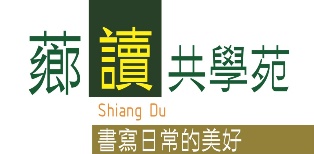 薌讀之友(會員)資料個人會員　入會申請表會籍編號：※您所提供的資料，本會僅作為寄發活動通知、收據、雜誌或編印特刊時所用，依「個人資料保護法」規定，不會移作其他用途，敬請放心！薌讀共學fb粉專連結https://www.facebook.com/groups/942653136230092/?ref=share薌讀共學信箱shingdu1001@gmail.com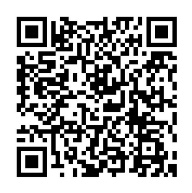 薌讀共學LINE@ https://lin.ee/YlKWIPh(承辦人填寫)姓   名性別男 □女 □學  歷高中□ 大學□碩士□ 其他□出生日期年    月   日身分證字號身分證字號電    話行動：              （公）          （住）行動：              （公）          （住）行動：              （公）          （住）行動：              （公）          （住）行動：              （公）          （住）通訊地址e-mail經   歷申請人入會日期入會日期中華民國    年   月   日中華民國    年   月   日會員姓名會籍編號入會日期類     別承辦人簽  核